ք. Երևան    N 51-Ա                                                	 		          «11»  մարտ 2024թ.ԴՈՑԵՆՏԻ ԳԻՏԱԿԱՆ ԿՈՉՈՒՄՆԵՐ ՇՆՈՐՀԵԼՈՒ ՈՐՈՇՈՒՄՆԵՐԸ ՀԱՍՏԱՏԵԼՈՒ ԵՎ ՀԱՄԱՊԱՏԱՍԽԱՆ ԴԻՊԼՈՄՆԵՐՈՎ ԱՄՐԱԳՐԵԼՈՒ ՄԱՍԻՆՂեկավարվելով «Գիտական և գիտատեխնիկական գործունեության մասին» օրենքի 15.1 հոդվածի 2-րդ մասի 7-րդ կետով, Հայաստանի Հանրապետության կառավարության 2001 թվականի հուլիսի 9-ի N 615 որոշմամբ հաստատված Հայաստանի Հանրապետությունում գիտամանկավարժական կադրերին պրոֆեսորի և դոցենտի գիտական կոչումներ շնորհելու կարգի 12-րդ կետով, Հայաստանի Հանրապետության կրթության, գիտության, մշակույթի և սպորտի նախարարի 2023 թվականի հուլիսի 12-ի N 28-Լ հրամանով հաստատված Հայաստանի Հանրապետության կրթության, գիտության, մշակույթի և սպորտի նախարարության բարձրագույն կրթության և գիտության կոմիտեի կանոնադրության 11-րդ կետի 50-րդ ենթակետով, ինչպես նաև հիմք ընդունելով`1. ՀՀ ՊՆ Վ. Սարգսյանի անվան ռազմական ակադեմիայի գիտական խորհրդի 28.12.2023թ. հ. 5 որոշումը՝ Արթուր Սուրենի Գրիգորյանին - ռազմագիտություն մասնագիտությամբ դոցենտի գիտական կոչում շնորհելու մասին և Հետբուհական կրթության որակի ապահովման բաժնի եզրակացությունը:2. ՀՀ ՊՆ Վ. Սարգսյանի անվան ռազմական ակադեմիայի գիտական խորհրդի 28.12.2023թ. հ. 5 որոշումը՝ Կարեն Կորյունի Ուստաբաշյանին - ռազմագիտություն մասնագիտությամբ դոցենտի գիտական կոչում շնորհելու մասին և Հետբուհական կրթության որակի ապահովման բաժնի եզրակացությունը:ՀՐԱՄԱՅՈՒՄ ԵՄ1. Հաստատել և դիպլոմներով ամրագրել՝	1) Արթուր Սուրենի Գրիգորյանի՝ ռազմագիտություն մասնագիտությամբ դոցենտի գիտական կոչումը,	2) Կարեն Կորյունի Ուստաբաշյանի՝ ռազմագիտություն մասնագիտությամբ դոցենտի գիտական կոչումը:ՆԱԽԱԳԱՀ`    					ՍԱՐԳԻՍ ՀԱՅՈՑՅԱՆ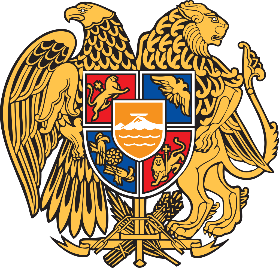 ԲԱՐՁՐԱԳՈՒՅՆ ԿՐԹՈՒԹՅԱՆ ԵՎ ԳԻՏՈՒԹՅԱՆ ԿՈՄԻՏԵՆ Ա Խ Ա Գ Ա Հ